PETEK, 10. 4. 2020MATEMATIKAŠtevilski izraziPrepiši s fotografije in izračunaj račune.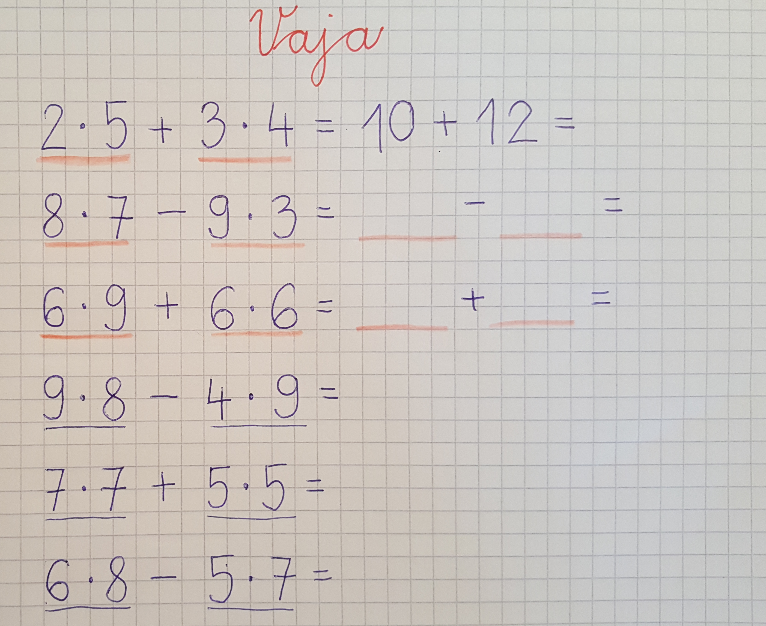 Reši naloge v delovnem zvezku na straneh 93 in 94.SLOVENŠČINAGOVORNI NASTOP opis osebe PRED TVOJO DRUŽINO.